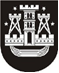 KLAIPĖDOS MIESTO SAVIVALDYBĖS TARYBASPRENDIMASDĖL pritarimo vandens tiekimo ir nuotekų tvarkymo infrastruktūros objektų statybos sutarčių formoms2018 m. sausio 25 d. Nr. T2-11KlaipėdaVadovaudamasi Lietuvos Respublikos vietos savivaldos įstatymo 16 straipsnio 4 dalimi, Lietuvos Respublikos geriamojo vandens tiekimo ir nuotekų tvarkymo įstatymo 16 straipsnio 2 dalimi, Geriamojo vandens tiekimo ir nuotekų tvarkymo infrastruktūros objektų išpirkimo tvarkos aprašo, patvirtinto Lietuvos Respublikos Vyriausybės 2007 m. sausio 29 d. nutarimu Nr. 88 ,,Dėl Geriamojo vandens tiekimo ir nuotekų tvarkymo infrastruktūros objektų išpirkimo tvarkos aprašo patvirtinimo“, 29 punktu, Klaipėdos miesto savivaldybės taryba nusprendžia:1. Pritarti pridedamoms:1.1. Vandens tiekimo ir nuotekų tvarkymo infrastruktūros objektų statybos sutarties formai Nr. 1 (kai objektas registruojamas statytojo vardu ir per sutartą terminą perleidžiamas savivaldybės nuosavybėn);1.2. Vandens tiekimo ir nuotekų tvarkymo infrastruktūros objektų statybos sutarties formai Nr. 2 (kai objektas registruojamas statytojo vardu ir per sutartą terminą perleidžiamas savivaldybės nuosavybėn su statytojo teise gauti kompensaciją iš prisijungiančių asmenų).2. Nustatyti, kad pagal 1 punkte nurodytas sutartis:2.1. viešojo geriamojo vandens tiekimo ir nuotekų tvarkymo infrastruktūra projektuojama ir statoma statytojo (užsakovo) lėšomis;2.2. statytojo (užsakovo) pastatyta viešojo geriamojo vandens tiekimo ir nuotekų tvarkymo infrastruktūra neatlygintinai perduodama savivaldybės nuosavybėn.3. Pavesti Klaipėdos miesto savivaldybės administracijos direktoriui, prieš sudarant sutartis pagal šio sprendimo 1 punkte nurodytas formas, priimti sprendimus dėl statytojo (užsakovo) statomo viešojo geriamojo vandens tiekimo ir nuotekų tvarkymo infrastruktūros objekto nuosavybės teisių perleidimo savivaldybės ar viešojo geriamojo vandens tiekėjo nuosavybėn ir infrastruktūros objektų finansavimo šaltinių, vadovaujantis šiuo savivaldybės tarybos sprendimu.4. Skelbti šį sprendimą Teisės aktų registre ir Klaipėdos miesto savivaldybės interneto svetainėje.Savivaldybės merasVytautas Grubliauskas